Draft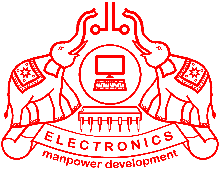 Institute of Human Resources DevelopmentGovernment of Kerala TC 86/1949 (2), NH Bypass Jn., Chackai, Pettah P.O.Thiruvananthapuram 695 0240471 2322985 | 2322940 director@ihrd.ac.inADMISSION TO NRI SEATS IN ENGINEERING COLLEGES UNDER IHRD 2024-25PROSPECTUS(Prospectus issued for previous years are not valid for 2024-25)Table of ContentsADMISSION TO NRI SEATS IN ENGINEERING COLLEGESUNDER IHRD – 2024-2025I	IntroductionIHRD is an educational agency fully owned and controlled by the Government of Kerala. Since its inception in 1987, IHRD has established 87 institutions in various categories, including nine engineering colleges, for the development of manpower in Electronics Engineering, Computer Science & Engineering, Electrical Engineering, Mechanical Engineering, Biomedical Engineering and related areas. Applications are invited online for admission of candidates to B.Tech degree courses (4 years/8 semesters) under NRI quota during the academic year 2024-2025 in various Engineering Colleges under IHRD. The admission to the NRI seats in the Engineering courses will be made by the respective Principals who will prepare a rank list from the applications received in each Engineering College.II	Institutions, Courses and SeatsCourse Code:EC – Electronics & Communication EngineeringCS – Computer Science & EngineeringEE - Electrical & Electronics EngineeringCY- Computer Science & Engineering (Cyber Security)BM – Electronics & Biomedical EngineeringME – Mechanical EngineeringCU- Computer Science &Business SystemsEV- Electronics Engineering (VLSI Design)AD- Artificial Intelligence and Data ScienceCO- Computer Science & Engineering (Data Science)CL - Computer Science & Engineering (Artificial Intelligence and Machine Learning)		III	Course FeeFee for the NRI seats to B.Tech courses 2024-25 is fixed by Government /IHRD. No fees exemption/ concession shall be allowed to candidates seeking admission to NRI seats under any circumstances.The Tuition Fee and Refundable Deposit prescribed for the NRI seats for 2024-2025 are as shown below. (This is the applicable rate subject to modifications if any, ordered by the Government of Kerala /IHRD)Tuition Fee per year:** fees may be varied subject to the approval of the GovernmentRefundable Deposit/ Security Deposit: Rs.1.25 lakh (to be paid at the time of admission)The candidates admitted in the NRI quota are required to remit the prescribed fee and deposit as per the mode and time specified by the Director of IHRD, and the Principal of the Engineering College concerned. The refundable deposits collected from the NRI students shall be refunded without interest on completion of 4 years or completion of the course whichever is later. The date of remittance of the deposit in the colleges shall be considered for calculation of 4 years for the refund of the deposit.In addition to Para 2 above, the candidates will be required to remit the University fee, Affiliation fee, PTA fee etc. as per instructions from the Head of institutions from time to time.If any student, who gets admission under NRI quota in any one of the Engineering Colleges under IHRD, decides to  discontinue his/her study, he/she will be issued TC only as per the conditions specified in the G.O.(Rt)no.77/2019/ H.Edn dated 18-01-2019  i.e., If a student withdraws before the commencement of the Course, the entire fee collected from the student, after a deduction of the processing fee Rs.1,000/ - (Rupees One thousand only), will be refunded by the College. If a student leaves after joining the Course and if the vacated seat is subsequently filled by another student on or before the last date of admission, the College will refund the fee collected after deducting the processing fee of Rs. 1,000/ -(Rupees One thousand only). Proportionate deductions of monthly fee and hostel rent will also be effected if applicable. In case the vacated seat is not filled, the candidate is eligible to get the refund of the security deposit only. All such refunds will be processed only after closure of the admissions for 2024-2025. If any candidate who is admitted in the NRI quota subsequently gets admission in any of the IHRD Engineering colleges through the counseling process of the Commissioner for Entrance Examinations or through spot admission, the fee paid for NRI quota seats will be adjusted towards the fee to be paid newly, after deducting the admission fee paid for NRI quota seats.IV	Criteria of Eligibility for Admission1.	Nativity:Only Indian citizens and persons of Indian Origin (PIO)/ Overseas Citizen of India (OCI) are eligible for admission.2.	Academic Eligibility:Candidates who have passed Higher Secondary Examination, Kerala or Examinations recognized as equivalent thereof, with 45% marks in Mathematics, Physics & Chemistry put together (or equivalent subjects specified in prospectus of KEAM-2024) are eligible for admission under NRI seats in Engineering Colleges under IHRD. The Scheduled Castes and Scheduled Tribes candidates need only a pass in the qualifying examination.3.	Age:Applicants should complete 17 years of age as on 31-12-2024. No relaxation in the minimum age will be allowed.4.	Other eligibility criteria:The candidates seeking admission to B.Tech NRI seats should be a child/ward/ dependent of an NRI and should enclose a declaration from the NRI {form enclosed in section VIII (7)} along with the prospectus.V	Application FormApplication form for admission to B.Tech courses against NRI seats is to be completed online through the website/portal (www.ihrdonline.org/ihrdnri), available in from the official website of the Colleges  concerned. (Please see Section II of this Prospectus for website address). Separate applications should be submitted for seeking admission to each Engineering colleges under IHRD. The print out of the online application along with required application fee and documents are to be submitted to the principal of colleges concerned, strictly following the time schedule.VI	Registration Fee:The Registration fee for all candidates will be Rs 1000/-.  No fee concession shall be allowed to SC/ST/SEBC/OBC candidates. Registration fee can be paid in the bank account of respective Engineering colleges given in Section II or by Demand Draft (DD) drawn on a Nationalized/Scheduled Bank, in favour of the Principal of the Engineering College concerned where the applicant desires admission, payable at the place of the college.  Registration fee once remitted shall not be refunded under any circumstances. Applications that are not accompanied by the proof of fee payment, will be summarily rejected.VII	Submission of Application.The print out of the completed online application along with the proof of payment of the application fee and all supporting documents shall be submitted to the Principal of Engineering Colleges concerned (Please see section II, for the communication addresses of the Engineering Colleges) before the stipulated time limit. Applications will be considered only if the applicant has furnished the relevant certificates prescribed in this Prospectus. Under any circumstances, IHRD will not be responsible for non-receipt / late receipt of applications. Late and incomplete applications / applications not in the prescribed form / applications without supporting documents and application fee will be summarily rejected.VIII	  Documents to be submitted along with print out   of the online application.Nativity certificate (As per prospectus conditions issued by the CEE for admission to Professional courses, KEAM-2024).Self-attested copy of the SSLC/equivalent certificate to prove the date of birth of the applicant.Self-attested copy of the mark list of the qualifying examination.Self-attested copy of relevant certificate obtained from competent authority as prescribed in Prospectus of KEAM-2024 and amendments thereof, to claim relaxation of marks if any. (Applicable for SC/ST, SEBC and PD candidates only).The details of online payment or Demand Draft for Rs. 1000/- as application registration fee.	NRI Certificate: Attested copy of any one of the following documents to prove the current NRI status. (Issued on or after the date of notification for admission to NRI seats 2024-2025)Certificate from Bank proving the valid NRE account in the name of the sponsor of the candidate including his/her current valid full address abroad with phone number (Account statement will not be accepted)	Valid Employment Certificate of the Sponsor from the firm where he/she is currently employed.Certificate from the Embassy concerned, to prove NRI status.Declaration from the NRI in the prescribed format is detailed below:IX	Selection:For the purpose of selection and admission, each college will be treated as a separate unit. Selection/admission to NRI seats in each college will be made by the Principal of concerned Engineering College by preparing a rank list from the applications received from the eligible candidates. The admissions will be made strictly on the basis of merit. The rank list will be prepared by observing the following criteria.a.	Total of individual percentage of marks obtained for Mathematics, Physics and Chemistry (or equivalent subjects specified in KEAM 2024 prospectus) in the final year of the qualifying examination.b.	If there is a tie, the percentage of marks for Mathematics, Physics, and Chemistry in the final year will be counted in that order.c.	If a tie remains even after the step “b”, total marks in the qualifying examination will be counted. If a tie persists, the age of the candidate will be taken into account and the older candidate will be ranked higher.  X	Merely sending an application does not confer any claim for admission to the applicant. Incomplete applications and applications not in the prescribed format will be rejected without any notice.XI	Ragging is a cognizable offense and punishable under provisions of Kerala Prohibition of Ragging Act 1998. Those who indulge in ragging will be summarily expelled from the educational institution and other legal actions will follow.XII	Last date of receipt of application, date of publication of rank list, schedule of admission, date of closure of NRI admission etc. is separately notified by the Director, IHRD through the official website of IHRD/colleges concerned .XIII All communication/ notifications related to NRI admission including rank list, details of allotment, time schedule of admission etc. will be published in the official websites of Engineering Colleges concerned/IHRD only. No separate memo will be sent to the selected/ waitlisted candidates. Failure to report for admission as per the announced time schedule will lead to forfeit of the claim for admission.	XIV	Any other items not specifically covered in this prospectus will be decided based on the provisions for the same in the KEAM 2024 prospectus, by the Director, IHRD.XV	This prospectus is subject to modification as per the decision of the IHRD authorities, Government of Kerala, AICTE and APJ Abdul Kalam Technological University (APJAKTU) without any prior intimation to the candidates. Section III(4) of this prospectus is subject to the further decision of the Admission Supervisory Committee (ASC) / Fee Regulatory Committee (FRC), if any.							DI R E C T O RPlace   :   Thiruvananthapuram						Date    :   04 .07.2024Sl No:Institution and AddressNRI Seats available in various BranchesNRI Seats available in various BranchesNRI Seats available in various BranchesNRI Seats available in various BranchesNRI Seats available in various BranchesNRI Seats available in various BranchesNRI Seats available in various BranchesNRI Seats available in various BranchesNRI Seats available in various BranchesNRI Seats available in various BranchesNRI Seats available in various BranchesNRI Seats available in various BranchesSl No:Institution and AddressECCSEECYBMMECUEVCOADCLTotal1Model Engineering College,Thrikkakara , Ernakulam – 682 021Phone : 0484-2577379 (P) / 2575370 (O), 8547005097.Website: www.mec.ac.inBank Account No : 57016095619IFSC: SBIN0070218Name of Bank: SBI, Edappally693-3333302College of Engineering, ChengannurAlappuzha – 689 121Phone : 0479-2456046 (P),  0479- 2454125 (O), 8547005032.Website: www.ceconline.eduBank Account No  :  57030749064IFSC :  SBIN0070085Name of Bank :  SBI, Chengannur  Town693---3213College of Engineering, AdoorManakala P.O, Adoor-691551Phone : 04734 231995, 8547005100Website: www.ceadoor.ihrd.ac.inBank Account No  :  57067797517IFSC  :  SBIN0070060Name of Bank:  SBI, Adoor363--33184College of Engineering, Karunagappally,Thodiyoor P.O.,Kollam District – 690 523Phone : 0476-2665935,8547005036Website: www.ceknpy.ac.inBank Account No  :  57026243760IFSC :  SBIN007005626--23135College of Engineering, KalloopparaKadamankulam P.O, Pathanamthitta – 689 603Phone : 0469-2677890(P), 2678688(P) / 2678983(O), 8547005034.Website: www.cek.ac.inBank Account No  :  67344752689IFSC:  SBIN0070464Name of Bank: SBI, Kallooppara3623--146College of Engineering, Cherthala,Ottappunna, Pallippuram.P.O,Alappuzha –688541Phone : 0478-2553416,8547005038Website: www.cectl.ac.inBank Account No  :  57026534827IFSC:  SBIN0070081Name of Bank:  SBI, Cherthala362---3147College of Engineering, AttingalGovt.ITI campus, Attingal,Thiruvananthapuram-695101Phone 0470-2627400(P), 8547005037.Website: www.ceattingal.ac.inBank Account No  :  67075924166IFSC:  SBIN0070039Name of Bank: SBI, Mamom Attingal-6----398College of Engineering, KottarakkaraThrikkannamangalam, ETC P.O, Kottarakkara, Kollam-691531Phone 0474-2543300(P),24587648547005039.Website:www.cekottarakkara.ac.inBank Account No  :  57029884916IFSC:  SBIN0070063Name of Bank: SBI, Kottarakkara-6----3*9Sl.NoName of CollegesCoursesFees(Rs.)/ year for NRI1.Model Engineering college, Thrikkakara, Ernakulam EC& CS and  allied branches2,00,000**1.Model Engineering college, Thrikkakara, Ernakulam Other branches1,50,000**2College of Engineering, ChengannurCS 1,50,000**2College of Engineering, ChengannurOther branches1,00,0003College of Engineering, AdoorCS 1,25,000**3College of Engineering, AdoorOther branches1,00,0004College of Engineering, KarunagappallyCollege of Engineering, KalloopparaCollege of Engineering, CherthalaCollege of Engineering, AttingalCollege of Engineering, PoonjarCollege of Engineering, KottarakkaraAll branches1,00,000I hereby declare that I am a Non Resident Indian and the applicant Mr/Ms ………………….. . . . . . . . . . . . . . . . . . . . . . . . is my Son/Daughter/Ward/Dependent coming under the definition of NRI candidate as per section 2(o) of Act XIX of 2006 (Strike out which is not applicable). My Passport No. is …………………… and I am employed / residing at . . . . . . . . . . . . . . . . . . . . . . . . . . . . . . . . . . . . . . . . . . . . . . . . . . . . . . . …………………………………………………………………………………………... (Fill the details of Foreign Employment/ Place of residence). I hereby undertake to abide by the rules and regulations of IHRD in connection with the admission of the above applicant under NRI seats and I am willing to pay the fees and deposit prescribed for the course.Place :                               Signature of the Declarant        :Date  :                              Name and Full Address abroad :Contact number :